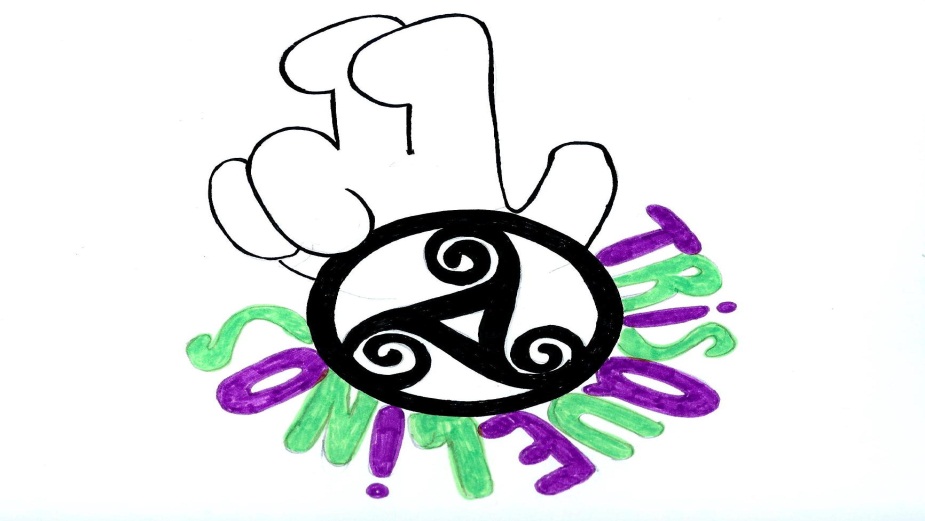       Equipo de publicidad      Equipo de producción	